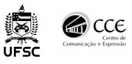 Universidade Federal de Santa CatarinaCentro de Comunicação e ExpressãoDepartamento de Expressão GráficaCurso de DesignPROGRAMA DE DISCIPLINACódigo Disciplina EGR7153Materiais e Processos IIH/A CréditosCréditos TeóricosCréditos Práticos72422Pré-requisito EquivalênciaOfertada ao(s) Curso(s) Módulo introdutório---DesignEmentaEstudo de diferentes materiais utilizados na indústria (gessos, papel, polímeros e compósitos). Estudo da estrutura, características, propriedades, aplicações e processos industriais para transformação desses materiais (conformação, usinagem, soldadura, fundição)Objetivos da disciplinaObjetivo Geral:Reconhecer e selecionar, dentre os vários materiais existentes para fabricação, aquele que melhor se adapte a cada projeto específico, considerando os fatores econômicos, produtivos, estéticos, mercadológicos, sociais, ergonômicos e ambientais. Objetivos Específicos:Conhecer materiais e processos de fabricação dos grupos de materiais revisados da disciplina anterior: madeiras, metais e cerâmicas;Conhecer materiais e processos de fabricação dos grupos de materiais da atual disciplina. Aplicar os conhecimentos de materiais e processos de fabricação para o design de produtos.Conteúdo Programático1. Introdução. Fatores relevantes para escolha e seleção de materiais no design de produtos.2. Revisão de Materiais e Processos I (metais, madeiras, cerâmicas e seus processos de fabricação)2.1 Madeiras naturais e transformadas2.2 Processos de fabricação envolvendo madeiras (usinagem, acabamentos, tratamentos, etc.)2.3 Metais ferrosos, não-ferrosos e seus ligas2.4 Processos de fabricação envolvendo metais (conformação mecânica, usinagem, fundição, estampagem, tratamentos térmicos, superficiais, soldagem, etc.)2.5 Cerâmicas comuns de avançadas2.6 Processos de fabricação envolvendo cerâmicas3. Plásticos3.1 Classificação, processos químicos, definições (termoplásticos e termorrígidos)3.2 Plásticos comuns (poliolefinas – PP, PE, PS) e demais commodities (PET, PMMA, PVC), estudo de seus copolímeros e aditivos3.3 Plásticos de engenharia (PC, PA, PTFE, PETG, UHMWPE, PU, etc.)3.4 Processos de fabricação em plásticos (injeção, conformação, termoformagem, moldagem a vácuo, sopro, etc.)3.5 Blendas e fibras4. Outros materiais: gesso, argila, papéis, pedras, agregados, tintas, vernizes, fibras têxteis, materiais naturais, fibras naturais, etc..Bibliografia BásicaVAN-VLACK, L. H. Princípios de ciência e tecnologia dos materiais. São Paulo: Edgard Blucher, 2000.CALLISTER JR., W. D. Ciência e engenharia de materiais:: uma introdução. 5.ed. Rio de Janeiro: LTC, 2000.LESKO, Jim Design Industrial: Materiais e Processos de Fabricação. São Paulo, Edgard Blucher: 2004. LAURENSE, VANULACK. Princípios de ciência e tecnologia dos materiais. São Paulo: Ed. Campos, 1990.MANZINI, EZIO. A matéria da invenção. Lisboa, Centro Português de Design, 1993.MURRELL, HYWEL. Homens e Máquinas. Rio de Janeiro: Zahar, 1978.TEIXEIRA, JOSELANA. Design & materiais. Curitiba, Ed. CEFET, 1999